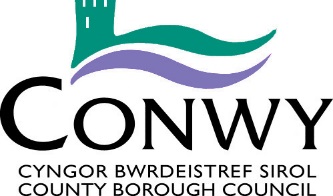 JOB DESCRIPTIONReview Date/Right to VaryThis job description is not intended to be an exhaustive list of duties.  The Authority reserves the right, after appropriate consultation with you, to vary your duties and responsibilities within the parameters of your grade and occupational competence in order to respond to changes in the needs of the service.Signed by:  ………………………………………….	Date:  …………………………..        Employee’s Name and SignatureApproved byHead of Service:  …………………………………..   Date:   ……………………………..PERSON SPECIFICATIONPost: Library Assistant Date: March 2023Please Note: In order to be shortlisted for this post you will need to demonstrate that you meet all the criteria ranked as E - Essential.Please Note: In order to be shortlisted for this post you will need to demonstrate that you meet all the criteria ranked as E - Essential.Identification of the requirements will be through the:Application Form (AF), Interview (I), Test at interview (T), Presentation at interview (P), Verification (V) Reference (R)Post Title:Library Assistant
(Conwy & peripatetic)
Department / Service: Culture, Libraries and Information
Economy and Culture ServiceHours:18.5 hoursLevel:GO3Location:Conwy Library and all libraries in Conwy countyJob Evaluation Number: JE0016Responsible to:LibrarianResponsible For: (Staff)NoneJob Purpose:To provide an effective front-line public library service to the public, including adults, children and young people, individually and in groups. To undertake administrative tasks to support this customer service.Duties and Responsibilities - Job SpecificDuties and Responsibilities - Job SpecificProviding an effective service to the customer, through the loan of books and other materials, the provision of information and answers to enquiries, the use of the People’s Network, and provision of other materials.  Ensuring customer care is paramount and supporting the customer in their use of the library.  This service may be in person, over the phone, through email or the web or by other means.Supporting customers through the use of ICT and other technology, including supporting the use of the People’s Network, photocopiers and microfilm readers, together with the use of the library management system.  Dealing with ICT problems as they arise and reporting on faults.Dealing with stock in order to support good customer service, including ensuring good order on the shelves, maintaining good physical condition, weeding and circulating stock between libraries.  Suggesting titles or subjects to be considered for purchase.Taking part in the administrative work necessary to achieve a good customer service including registering new customers, dealing with requests and overdue items, booking of rooms and ICT use, filling of forms for other Conwy CBC departments.  Collecting and inputting of information for the use of the customer in person or through electronic means.  Ensuring that the customer comment and complaint system is properly followed.Taking and accounting for income from customers, such as request charges, fines, room hire, consumable items, items on behalf of other Conwy CBC departments and publications.  Ensuring the good upkeep and safekeeping of Authority property and sufficient supplies of stationery and other supplies.Collecting statistics of all kinds as directed, relating to the Welsh Public Library Standards and performance management within the Authority. Taking part in surveys and sample counts.Assisting with promotional work for the service, including with groups of children in libraries or in schools, taking part in and helping with events and activities and preparing displays. Ensuring that libraries in Conwy provide a safe, welcoming, accessible and inclusive environment for customers, and welcomes families and people of all ages. Reporting health and safety and maintenance issues.Presenting the service, in a positive way, to maintain a high quality customer service. Showing initiative, innovation and being proactive in advancing the service and dealing with challenging situations where necessary.Communicating with other staff, and reporting regularly to management team and administrative staff passing on suggestions for improvement so that good service is maintained, and suggestions for improvement or needs recognised are referred on as appropriate for possible implementation. Contributing to service wide improvement.Taking part in training and development to keep current with a continually changing service and community.Participating in appropriate service development work, including working groups across the service, attending meetings, representing the library and carrying out research as directed by the Library Service Managers, in order to deliver the Strategy for Modernising Conwy’s LibrariesDuties and Responsibilities – Corporate Duties and Responsibilities – Corporate To be responsible for establishing good working relationships both internally and externally.Compliance with the Authority’s Policies and Procedures and to make known to Senior Officers any areas which are not adequately covered.To participate actively in supporting the Authority’s principles and practices of equality of opportunity as laid down within the Equalities Policy.To be responsible for the application of Health & Safety practices within the daily operations, sharing a common responsibility for Health & Safety across the department, directorate and Authority as a whole.Employees will be required to give certain information relating to themselves in order that the Authority may properly carry out its duties, rights and obligations as an employer.  The Authority will process and control such data principally for personnel, administrative and payroll purposes.As a term of your employment and in order to maintain effective departmental operations, you may be required to undertake any other reasonable task, commensurate with your grade, as determined by your Line Manager or Head of Service.Conwy is committed to safeguarding children and vulnerable groups. All Council employees are expected to be aware of the Corporate Safeguarding Policy and their responsibility to report any concerns in the appropriate manner and timescales.FactorRequirementsHow IdentifiedEssentialDesirableKnowledge & SkillsExcellent communication, listening and interpersonal (oral and written)AF / I / REKnowledge & SkillsGeneral standard of education to GCSE level (or equivalent)AF / IEKnowledge & SkillsQualification in a minimum of 5 subjects at GCSE level C (or equivalent)AF / VDKnowledge & SkillsICT skills to minimum ECDL level (or equivalent)AF / I DKnowledge & SkillsAn understanding of customer careAF / I EKnowledge & SkillsExperience of working in a public library,  customer centred service or service delivery to the publicAF / I /TEKnowledge & SkillsUnderstanding of social inclusion and equality of opportunity AF / I EKnowledge & SkillsAn interest in and enthusiasm for books and readingAF / I /TEKnowledge & SkillsKnowledge of information sourcesAF / I DKnowledge & SkillsThe ability to communicate in English is essential.AF/IEKnowledge & SkillsThe ability to communicate in Welsh is essential.AF/IESupervision & ManagementNoneCreativity & InnovationUnderstanding and experience of using a range of ICTAF / I / R / TECreativity & InnovationUnderstanding and experience of helping others to use ICTAF / I / RDCreativity & InnovationUnderstanding and ability to use a variety of administration proceduresAF / I / RDCreativity & InnovationAbility to be flexible and adaptable to changing situations, environments and working patterns and to work under pressureAF / I / RECreativity & InnovationWillingness to work additional hours for part time post holdersAF / I / RDCreativity & InnovationAbility to show initiativeAF / I / RDCreativity & InnovationA desire for personal developmentAF / I / REContacts & RelationshipsAbility to engage with a wide spectrum of members of the community including children and young people.AF / I / REContacts & RelationshipsAbility to get on well with staff and work both alone and as part of a teamAF / I / REDecisions / RecommendationsAbility to take responsibility and to report to colleagues and managers AF / I / REDecisions / RecommendationsAbility to prioritise time and customer demand/sAF / I / REResourcesAn understanding of securing and safeguarding of property – buildings and equipment.AFDResourcesAbility to take responsibility for receipting of moneyAF / IEPhysical DemandsGood physical health to do the jobAF/REPhysical DemandsThe post requires the means to travel between various libraries on a frequent basisAF/IEPhysical DemandsWillingness to work evenings and weekends according to the needs of the serviceAF/IE